Additional ideas: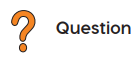 Heading____________________________________________________________Sub-headings (titles for the paragraphs)________________________________________________________________________________________________________________________________________________________________________________________________________________________________________________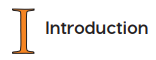 What will the reader learn about?__________________________________________________________________________________________________________________________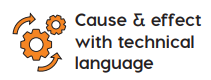 I plan to use:______________________________________________________________________________________________________________________________________________________________________________________________________________________________________________________________________________________________________________________________________________________________________________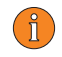 What processes are you going to explain?________________________________________________________________________________________________________________________
_________________________________________________________________________________________________________________________________________________________________________________
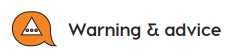 Deepen the moment: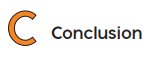 